    У лютому 2021 року в  дошкільному навчальному закладі з метою формування у дітей дошкільного віку елементів екологічної культури  у всіх вікових групах були створені пізнавальні осередки «Зимові городи» та 26 лютого 2021 року відбувся огляд-конкурс зимових городів.   Педагоги з вихованцями садили: цибулю, кущики петрушки, моркву, буряк, картоплю, огірки, квасолю, часник, пшеницю, льон, квіти: гіацинти, тюльпани та чорнобривці. Діти з любовю садили, доглядали свій город, спостерігали за ростом кожнлї рослинки, дізнавалися від вихователів та ділилися своїм досвідом про користь овочів, відгадували загадки про овочі, а також збирали врожай.   Проведення таких оглядів-конкурсів розвиває допитливість і спостережливість, формує нависки дослідництва, розширює уявлення про те, як доглядати за рослинами в кімнатних умовах, узагальнює знання про необхідність тепла, світла, вологи та грунту для росту рослин, розвиває пізнавальні творчі здібності  вихованців, заохочує дітей до саморозвитку та екологічної грамотної поведінки в природі.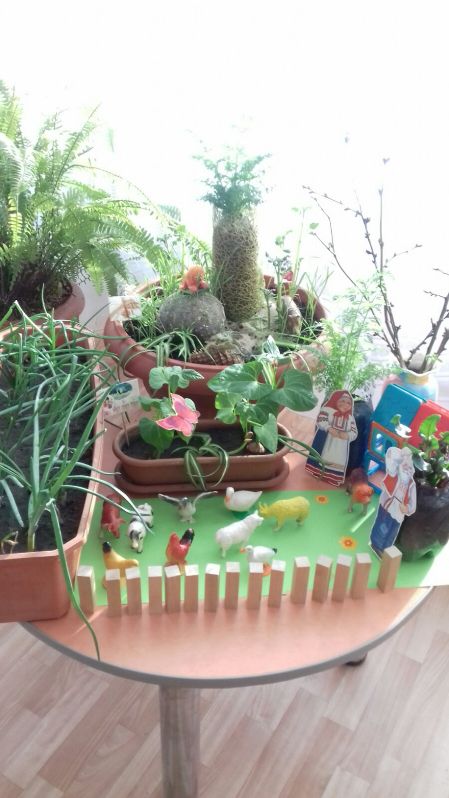 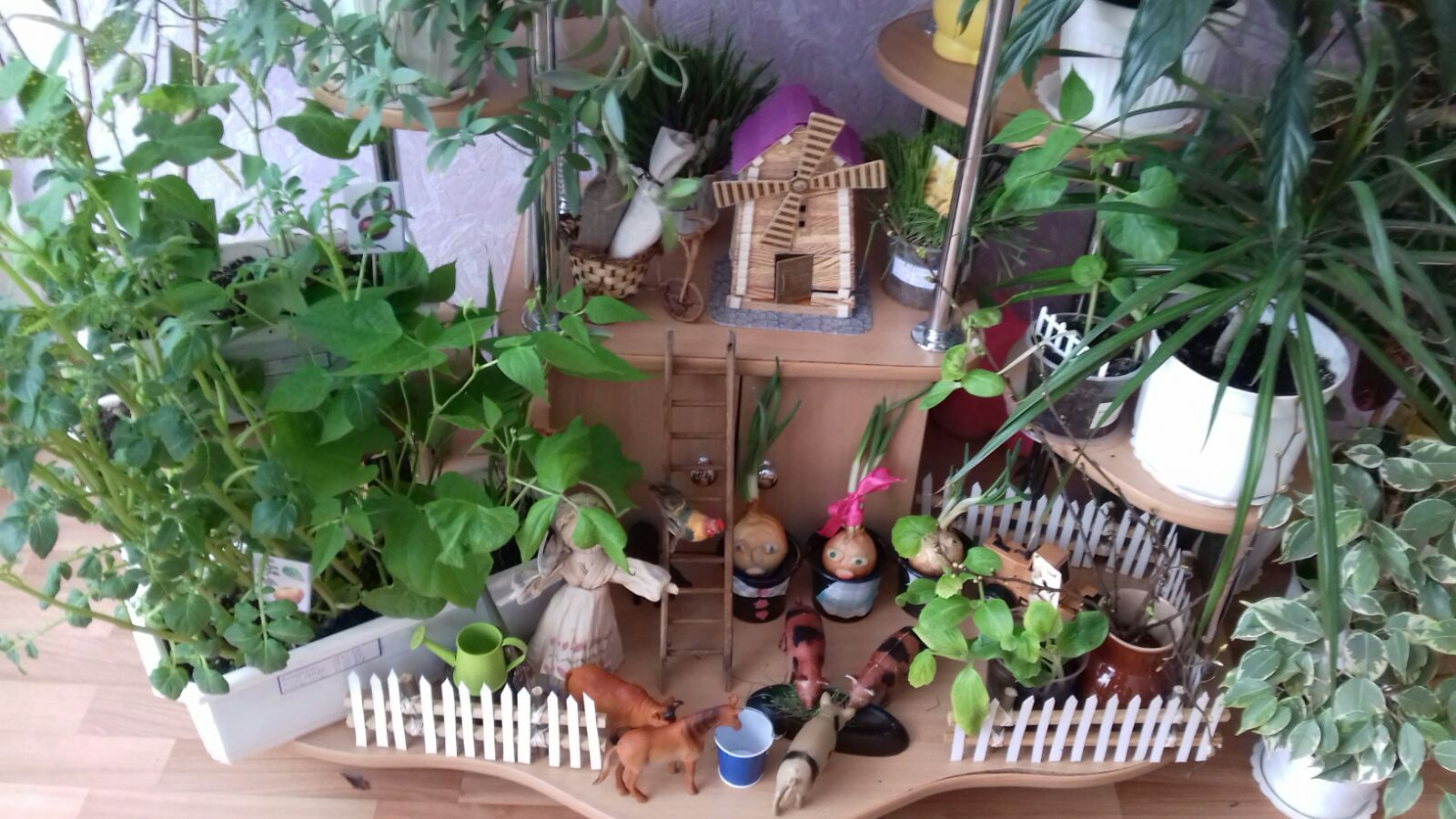 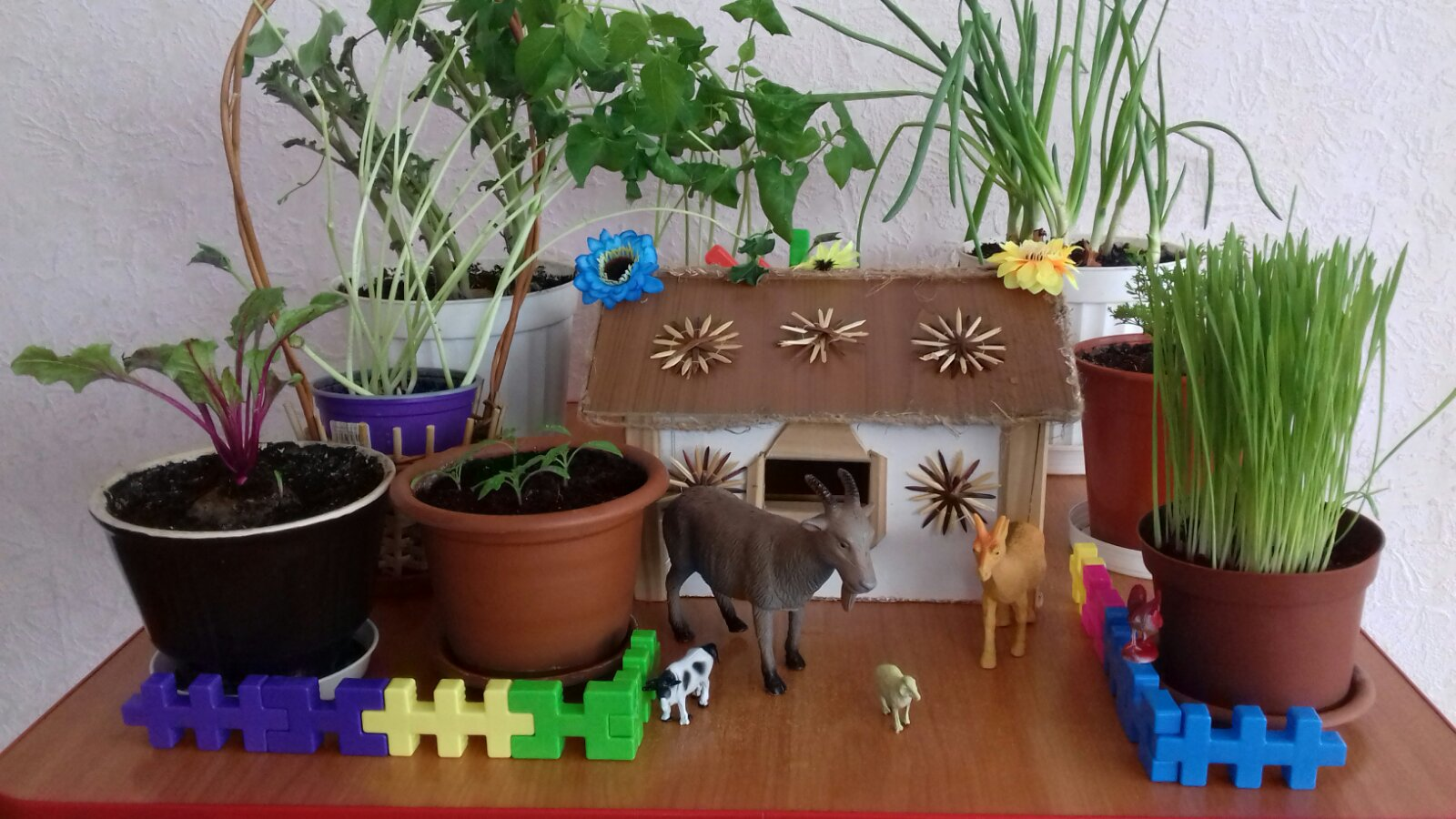 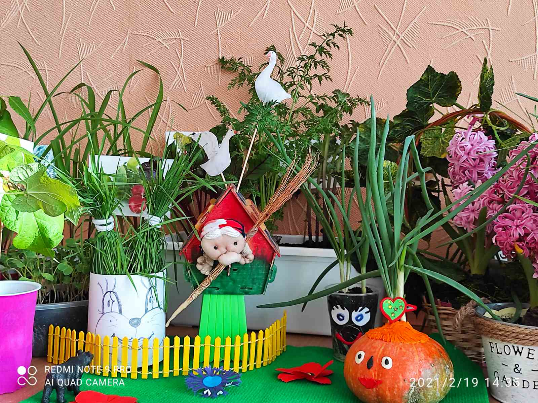 